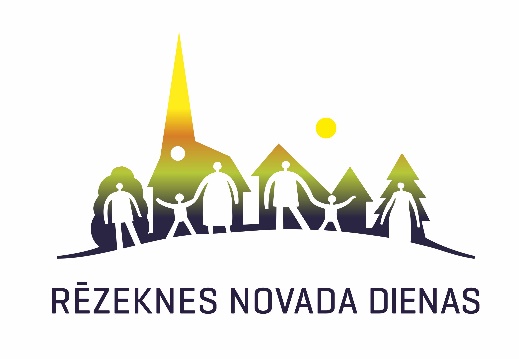 2020. gada 11. – 19. jūlijāVietaDatums, laiksPasākuma nosaukums, aprakstsAtbildīgā personaRēzeknes novadsŪdens tūrisma attīstības centrs “Bāka”Mākoņkalns 17.07.pl.7.00pl.21.00Rēzeknes novada apskriešanas svētki “Kopības skrējiens”Starts Finišs Izskrienot no viena punkta BĀKĀ un nobeidzot skrējienu MĀKOŅKALNĀ, mēs apliecinām, ka esam apskrējuši mūsu svētkos savu dzimto novadu!Ināra Pleikšne, 26336831inara.pleiksne@rezeknesnovads.lv Rēzeknes novadsRēzeknes novada pašvaldības ēka16. 07. – 16.08.Fotoizstāde  “Lepnums, prieks un laime Rēzeknes novada pagastos”Rēzeknes novada pagastu lepnums 25 fotobildēs.  Autors Aleksandrs LebedsInāra Pleikšne, 26336831inara.pleiksne@rezeknesnovads.lv Dricānu pagastu apvienībaDricānu pagastu apvienībaDricānu pagastu apvienībaDricānu pagastu apvienībaDricānu pagastu apvienībaVietaDatums, laiksPasākuma nosaukums, aprakstsAtbildīgā personaDricānu pagastsLaukums pie Dricānu jauniešu centra11.07.pl.13.00 - 14.00pl.14.00 - 16.00pl.16.00 - 17.30pl.18.00Dricānu jauniešu centra Iniciatīvu projekts "Aktīvs un vienots"Pop kūciņu darbnīca ar mājas kārumu ražotājiem “Cukurella”. (iepriekšējā pieteikšanās - tel. 28670203)Āra spēļu pēcpusdiena. (Vikingu šahs, pogo nūjas u.c.)Orientēšanās ar uzdevumiem komandām (3 dalībnieki) pa Dricānu ciemu (starts un finišs pie jauniešu centra) Apbalvošana un vakarēšanaIngūna Semule, 28670203Dricānu pagastsDricānu birztalas estrāde12.07.pl.16.00Radošās darbnīcas ģimenēm “Ķersim sapņus!”. Materiāli tiks nodrošinātiGenovefa Jonāne, 26665868genovefa.jonane@rezeknesnovads.lv Dricānu pagastsDricānu bibliotēkas dārzs16.07.pl.19.00 “Pasaku pikniks” visām paaudzēm. Līdzi jāņem piknika sedziņa un groziņšInāra Orlova, 25436559inara.orlova@rezeknesnovads.lv Gaigalavas pagastsGaigalavas pagasta kultūras nams17.07.pl.18.00 - 21.00Radošā darbnīca “Vēja zvanu izgatavošana no māla”. Darbnīcu vada Maija Gailuma. Materiāli tiks nodrošinātiValentīna Deksne, 29498655valentina.deksne@rezeknesnovads.lv Gaigalavas pagastsSaimniecība “Aniņu zemenes”19.07.pl.10.00 - 12.00 Tikšanās ar zemeņu audzētājiem “Aniņu zemenes”. Ekskursija pa saimniecībuValentīna Deksne, 29498655valentina.deksne@rezeknesnovads.lv Gaigalavas pagastsGaigalavas pagasta kultūras namspl.13.00 Radošās darbnīcas. Darbošanās ar dabas materiāliem un dekupāžu. Materiāli tiks nodrošinātiValentīna Deksne, 29498655valentina.deksne@rezeknesnovads.lv Kantinieku pagastsKantinieku pagasta bibliotēka16.07.pl.14.00 Radošās darbnīcas ģimenēm “Fantāziju darbnīca”. Materiāli tiks nodrošinātiAnna Kluša, 64640641anna.klusa@rezeknesnovads.lv Kantinieku pagastsLaukums pie Kantinieku pagasta sporta un atpūtas centra18.07.pl.17.00 “Teātru karuselis”. Humoristiskas ainas iz dzīves. Piedalās: Viļānu kultūras nama krievu amatierteātris “Хорошее настроение”, Viļānu kultūras nama amatierteātris “Kas ir, tas ir”, Sakstagala teātra draugu kopaLīga Sarkane, 26604650liga.sarkane@rezeknesnovads.lv Nagļu pagastsPļaviņa pie Nagļu pagasta tautas nama26.07.pl.14.00Āra atpūtas zonas atklāšana - jaunās lapenes atvēršanas svētki. Koncerts lapenē - uzstāsies Nagļu tautas nama dziedošie kolektīvi: “Ilūzija”, ”Trio Rondo”, “Septīma”, “Skreine” un duets Uldis un AnitaAnna Baleiša, 26398826anna.baleisa@rezeknesnovads.lv Ozolmuižas pagastsOzolmuižas pagasta brīvdabas estrāde18.07.pl.15.00 “Teātru karuselis”. Humoristiskas ainas iz dzīves. Piedalās: Viļānu kultūras nama krievu amatierteātris “Хорошее настроение”, Viļānu kultūras nama amatierteātris “Kas ir, tas ir”, Sakstagala teātra draugu kopaLīga Sarkane, 26604650liga.sarkane@rezeknesnovads.lv Rikavas pagastsRikavas pagasta kultūras nams17.07. - 01.08. Foto izstāde “Tālā - tuvā pagātne”Inese Vērdiņa, 64607087inese.rikava@rezeknesnovads.lv Rikavas pagastsStadions pie Rikavas muižas18.07.pl.10.00pl.11.00Volejbola turnīrs jauniešiemKristaps Vērdiņš, 28206667Rikavas pagastsStadions pie Rikavas muižas18.07.pl.10.00pl.11.00Aktivitātes bērniem. Dažādas stafetes, atrakcijasInese Vērdiņa, 64607087inese.verdina@rezeknesnovads.lv Rikavas pagastsTerase aiz Rikavas pagasta kultūras namapl.21.00.Kino atceres vakars. Amatierfilmas par aizvadīto gadu pasākumiem un dzīvi RikavāInese Vērdiņa, 64607087inese.verdina@rezeknesnovads.lv Sakstagala pagastsUļjanovas ciema parks18.07.pl.13.00 “Teātru karuselis”. Humoristiskas ainas iz dzīves. Piedalās: Viļānu kultūras nama krievu amatierteātris “Хорошее настроение”, Viļānu kultūras nama amatierteātris “Kas ir, tas ir”, Sakstagala teātra draugu kopaLīga Sarkane, 26604650liga.sarkane@rezeknesnovads.lv Strūžānu pagastsStrūžānu pagasta kultūras nama ārsiena13. - 19.07.Fotoizstāde “Vasaras elpa Strūžānos”Leokādija Razgale, 29122068leokadija.razgale@rezeknesnovads.lv Strūžānu pagastsStrūžānu ezers18.07. pl.5.30 - 9.30Makšķerēšanas sacensības “Lielā zive labsirdīga bija…”Leokādija Razgale, 29122068leokadija.razgale@rezeknesnovads.lv Strūžānu pagastsStrūžānu ciema parkspl.11.00 - 15.00Bērnu, jauniešu, ģimeņu pasākums “Vasaras prieki”. Braucamrīku - bērnu ratiņu, velosipēdu, skūteru utt. parāde. Zīmējumi uz asfalta. Radošā darbnīca “Darbīgie pirkstiņi”. Piepūšamās atrakcijasLeokādija Razgale, 29122068leokadija.razgale@rezeknesnovads.lv Strūžānu pagastsStrūžānu strītbola laukumspl.15.00 - 17.00Komandu sacensības strītbolāLeokādija Razgale, 29122068leokadija.razgale@rezeknesnovads.lv Strūžānu pagastsLaukums pie Strūžānu pagasta kultūras namapl.19.00 Koncerts “Veltījums Strūžāniem”. Piedalās duets “Paprika” un citi amatiermākslinieki. Koncerta ietvaros makšķerēšanas sacensību, strītbola sacensību, braucamrīku parādes uzvarētāju apbalvošanaLeokādija Razgale, 29122068leokadija.razgale@rezeknesnovads.lv Kaunatas pagastu apvienībaKaunatas pagastu apvienībaKaunatas pagastu apvienībaKaunatas pagastu apvienībaKaunatas pagastu apvienībaVietaLaiksPasākuma nosaukums, aprakstsAtbildīgā personaČornajas pagastsRatnieku ciema volejbola laukums18.07.pl.10.00  Volejbola sacensībasSarmīte Broliša, 25996507sarmite.brolisa@cornaja.lv  Čornajas pagastsRatnieku ciema futbola laukumspl.12.00 - 14.00  Individuālās stafetesSanta Viša Gaisiņa, 26415942santa.visa@rezeknesnovads.lv Čornajas pagastsRatnieku ciema brīvdabas estrādepl.14.00 - 16.00 Radošās darbnīcas, “T - kreklu apgleznošana” Olga Dombrovska, 28454803Čornajas pagastslaukums pie Ratnieku baznīcaspl.16.00 - 17.00Ziedu ornamenta veidošanaBule Alla, 29357595alla.bule@rezeknesnovads.lv Čornajas pagastsRatnieku ciema dīķispl.17.00 - 18.00Aktivitātes dīķī ar laivām un SUP dēļiemVija Jeršova, 28783860vija.jersova@rezeknesnovads.lvSanta Viša Gaisiņa, 26415942santa.visa@rezeknesnovads.lv Čornajas pagastsRatnieku ciema brīvdabas estrādepl.18.00 Sacensību uzvarētāju apbalvošana, jaundzimušo bērniņu, daudzbērnu ģimeņu, pilngadnieku godināšana. Uguns pavarda iedegšana. Koncertā piedalās folkloras kopa ”Rateņš” un dziedošā Tihovsku ģimeneVija Jeršova, 28783860vija.jersova@rezeknesnovads.lvSanta Viša Gaisiņa, 26415942santa.visa@rezeknesnovads.lv  Griškānu pagastsZālājs pie Griškānu pagasta pārvaldes 18.07.pl.16.00 Ziedu paklāja “Rēzeknes novads ziedu krāšņumā” veidošanaInāra Daugule, 28326029inara.daugule@rezeknesnovads.lvGriškānu pagastsAutostāvvieta pie Griškānu pagasta pārvaldespl.16.00Sacensības galda tenisāIgors Isupovs, 25669972igors.isupovs@inbox.lvGriškānu pagastsSporta laukums pie Griškānu pagasta pārvaldespl.17.00Teatralizēta spēļu programma “Novada vēsture caur pasakām un teikām” Ināra Daugule, 28326029inara.daugule@rezeknesnovads.lvKaunatas pagastsKaunatas pagasta tautas nama un vidusskolas teritorijas18.07.pl.8.00 - 12.00Mēs savam pagastam, mēs savam novadam.Amatnieku darbu un mājražotāju izstrādājumu izstāde, radošās darbnīcas. Retro izstāde - šujmašīnas, velo - moto u.c. tehnika. Futbola sacensības, bērnu stūrītis.Meistarklase “Rēzeknes novada saldā garša”Ligita Jokste – Bogdanova, 26370941ligita.jokste@rezeknesnovads.lv Kaunatas pagastsKaunatas pagasta tautas nams (baznīcā remotntdarbi)pl.11.00SVĒTĀ MISEHaralds Broks, 29751333Kaunatas pagastsKaunatas ciemata estrādepl.21.00  Normunda un Valda Šteķeļu Muzikāls sveiciensLigita Jokste – Bogdanova, 26370941ligita.jokste@rezeknesnovads.lv Kaunatas pagasts Dubuļu klubs10.07.pl.13.00 Bērnu pasākums “Varavīksne”.  Jautras spēles, radošā darbnīca, izjādes ar zirgiem Žanna Ansčenko, 26402305zanna.aniscenko@rezeknesnovads.lv Mākoņkalna pagastsMākoņkalna pagasta tautas nams13. - 17.07. pl.09.00 - 14.0018.07.pl.16.00 - 20.00 Foto izstāde “Pagasta ainavas”Skaidrīte Beitāne, 26593450skaidrite.beitane@rezeknesnovads.lv Mākoņkalna pagastsMākoņkalna pagasta bibliotēka16.07.pl.14.00Radošā darbnīca “Saldie ziedu pušķi”Lilita Kudrjavceva, 20245581Mākoņkalna pagastsMākoņkalna pagasts17.07.pl.13.00 Velo sacensības “Mākoņkalns 2020”. Piedalās sportot gribētāji no 14 gadu vecuma. Sacensību dalībnieki tiks apbalvoti 18.07. koncerta ietvarosSkaidrīte Beitāne, 26593450skaidrite.beitane@rezeknesnovads.lv Mākoņkalna pagastsPie Mākoņkalna pagasta tautas nama18.07.pl.18.00 Pašdarbības kolektīvu koncerts “Es savam novadam”Skaidrīte Beitāne, 26593450skaidrite.beitane@rezeknesnovads.lv Mākoņkalna pagastsBrīvā laika pavadīšanas centrs “Strops”pl.16.00Radošās darbnīcas bērniemJekaterina Itkača, 22074283Stoļerovas pagastsStoļerovas pagasts, saimniecība “Brūveri”16.07.pl.10.00 - 11.00 Tikšanās “Liliju dārzā” ar audzētāju Irēnu BaltiņuDzintra Gribuste, 28357891dzintra.gribuste@rezeknesnovads.lv Stoļerovas pagastsStoļerovas pagasta Saietu namspl.12.00 Krustdūriena darbu izstādes “Dzīvnieku pasaulē” atklāšana, autore Marija Tetere Dzintra Gribuste, 28357891dzintra.gribuste@rezeknesnovads.lv Stoļerovas pagastsTeritorija pie lapenes, sporta stadiona, Saietu nama, bibliotēkaspl.12.15 - .... Mākslas plenērs “Katrs mirklis ir ota...”.Iniciatīvas projekta “Radošā vasara” ietvaros, kopā ar Kaunatas apvienības jauniešiem. Plenēra dalībnieku sveikšana sadarbībā ar “Draugu kapelu”. Aktivitātes “Sporta sajūtas” un mazo bērnu stunda “Lasām, darām, vērtējam!”Laura Seņkāne, 26660794laurucis212@inbox.lvInga Katkovska, 26477454Edgars Ančs, 28651273Dace Škrjaba, 28305472Anna Kraule, 29295461Maltas pagastu apvienībaMaltas pagastu apvienībaMaltas pagastu apvienībaMaltas pagastu apvienībaMaltas pagastu apvienībaVietaLaiksPasākuma nosaukums, aprakstsAtbildīgā personaFeimaņu pagastsFeimaņu pagasta kultūras nams18.07.pl.19.00 Pašdarbības kolektīvu koncerts “Vasaras kokteilis”. Piedalās dramatiskais kolektīvs “Savējie”, jauniešu deju kolektīvs “Vīmyns”, deju kolektīvs “Fazira”, deju kolektīvs “Karameles”, Dagdas novada Kultūras centra vokālā grupa “Solversija” Dina Šmaukstele, 26478741dina.smaukstele@rezeknesnovads.lv Lūznavas pagastsPļava pie aktīvās atpūtas centra “Zelta zvīņa”19.07.pl. 13.00 - 18.00pl.16.00pl.10.00 -18.00pl.15.00 - 16.00  Radošās aktivitātes un darbnīcas ģimenēm. Sejas apgleznošana, zāļu paklājiņu veidošana, grafikas darbnīca, akmeņu apgleznošana, sporta aktivitātesDueta “Paprika” koncertsFoto izstāde “Mans pagasts”Fotoslaidrāde “Mirkļi no dzīves pagastā” Marija Gudele, 28354351marija.gudele@rezeknesnovads.lv Lūznavas pagastsLūznavas muiža19.07.plkst.18.00 – 19.30Riga Reggae. Pikniku vasara Lūznavas muižā. Regeja grupas "Riga Reggae" koncerts. Koncerta biļetes cena 4,00 €, vietu skaits ierobežotsTālrunis: +371 28686863, +371 29390701muiza@luznava.lv Maltas pagastu apvienībaMaltas pagastu apvienības Dievnami- 17.07.Mākslas plenērs “Maltas pagastu apvienības Dievnami gleznās”. Maltas apvienības viena no bagātībām - sakrālais mantojums. Darbojas 3 konfesijas un 14 Dievnami. Rozentovas, Feimaņu, Pušas, Zosnas, Prezmas - katoļu baznīcas,  Tiskādu un Maltas pareizticīgo dievnami,  Tiskādu, Štikānu, Paramonovkas, Borisovkas, Ismeru, Kampišķu un Maltas vecticībnieku lūgšanu nami.  Dievnamus gleznos profesionāli mākslinieki - Vēsma Ušpele, Ilze Griezāne, Vija Stupāne, Agra Ritiņa, Tatjana Višņakova, Dzintra RomanovskaElīna Prusaka, 26117782elina.prusaka@rezeknesnovads.lvMārīte Šadurska, 26275265marite.sadurska@saskarsme.lv Maltas pagastu apvienībaRozentovas (Maltas ) Sv. Krusta Pagodināšanas Romas katoļu baznīca18.07.pl.9.00Gleznu izstāde “Dievnami gleznās”, tikšanās ar autoriem, garīgās mūzikas koncerts Elīna Prusaka, 26117782elina.prusaka@rezeknesnovads.lv Mārīte Šadurska, 26275265marite.sadurska@saskarsme.lv Maltas pagastu apvienībaSilmalas pagasta Kruķu kultūras namspl.11.00Gleznu izstāde “Dievnami gleznās”, tikšanās ar autoriem, garīgās mūzikas koncerts Elīna Prusaka, 26117782elina.prusaka@rezeknesnovads.lv Mārīte Šadurska, 26275265marite.sadurska@saskarsme.lv Maltas pagastu apvienībaPie Maltas (Rozentovas) Visusvēto pareizticīgo baznīcaspl.13.30Gleznu izstāde “Dievnami gleznās”, tikšanās ar autoriem, garīgās mūzikas koncerts Elīna Prusaka, 26117782elina.prusaka@rezeknesnovads.lv Mārīte Šadurska, 26275265marite.sadurska@saskarsme.lv Maltas pagastu apvienībaPie Maltas  (Borovajas) vecticībnieku kopienas lūgšanu namapl.14.30Gleznu izstāde “Dievnami gleznās”, tikšanās ar autoriem, garīgās mūzikas koncerts Elīna Prusaka, 26117782elina.prusaka@rezeknesnovads.lv Mārīte Šadurska, 26275265marite.sadurska@saskarsme.lv Maltas pagastu apvienībaMaltas pagasta kultūras namspl.17.00Mākslas plenēra “Maltas pagastu apvienības “Dievnami gleznās” noslēguma izstādes atklāšana Elīna Prusaka, 26117782elina.prusaka@rezeknesnovads.lv Mārīte Šadurska, 26275265marite.sadurska@saskarsme.lv Maltas pagastu apvienībaLaukums pie Maltas kultūras namapl.18.00Rēzeknes novada dienu ietvaros grupas “Ginc & Es” koncerts Elīna Prusaka, 26117782elina.prusaka@rezeknesnovads.lv Mārīte Šadurska, 26275265marite.sadurska@saskarsme.lv Ozolaines pagastsKampišķu vecticībnieku lūgšanu nams01. - 17.07.Lūgšanu nama gleznošana. Maltas pagastu apvienības vienotā pasākuma - dievnamu gleznošanas ietvarosLāsma Inkina, 25 127 340lasma.inkina@ozolaine.lv Ozolaines pagastsBekšu ciems, daudzdzīvokļu māju Nr.4. un 5 pagalms17.07. pl.21.30 Rēzeknes novada dienu ieskaņu koncerts. Piedalās pagasta pašdarbības kolektīvi un vieskolektīviLāsma Inkina, 25 127 340lasma.inkina@ozolaine.lv Ozolaines pagastspl.22.30 Brīvdabas kino vakars - pikniks. Spēlfilma “Piļsāta pi upis”. Līdzi jāņem sedziņa un groziņš. Lietus gadījumā - Tautas namāLāsma Inkina, 25 127 340lasma.inkina@ozolaine.lv Pušas pagastsLaukums pie Pušas pagasta tautas nama18.07.pl.14.00 pl.18.00Neparastās sporta spēles - gan komandu, gan individuālas sacensības, lielā stafete, jautri uzdevumi, prāta viktorīna.Pašdarbības kolektīvu koncerts. Piedalās vokālais ansamblis ”Volyuidzeitis”, līnijdeju grupa “Pirmais solis”, bērnu deju grupa “Zumba Kids”, Pušas amatierteātrisLīga Ratnika, 28325655liga.ratnika@rezeknesnovads.lv Silmalas pagastsSilmalas pagasta Silmalas, Kruķu, Ružinas, Štikānu kultūras nami13. - 17.07.Ceļojošā foto izstāde “Silmalas pagasta ciemi”. Fotogrāfs Aleksandrs Tolopilo Sabīne Liana Dzene, 28934024sabine.dzene@rezeknesnovads.lv Natālija Valinika,   26453316natalija.valinika@rezeknesnovads.lv Silmalas pagastsSilmalas pagasta kultūras namsSilmalas pagasta ēka19.07.pl.11.00 Pašdarbības kolektīvu koncerts. Piedalās ansamblis “Noskaņa”, deju kolektīvs “I-Deja” un Juris Ostrovskis ar grupuTatjanas Višņakovas gleznu izstāde Sabīne Liana Dzene, 28934024sabine.dzene@rezeknesnovads.lv Natālija Valinika,   26453316natalija.valinika@rezeknesnovads.lv Nautrēnu pagastu apvienībaNautrēnu pagastu apvienībaNautrēnu pagastu apvienībaNautrēnu pagastu apvienībaNautrēnu pagastu apvienībaVietaLaiksPasākuma nosaukums, aprakstsAtbildīgā personaAudriņu pagastsLaukums pie Audriņu pagasta kultūras nama, Audriņu ciema teritorija,kultūras nama telpās14.07. pl.16.00 Sporta diena jauniešiem “Kopā esam, kopā varam”. Piedalās pagastu jauniešu komandas. Jautrās stafetes, orientēšanās sacensības, peldēšanās, apbalvošana. Speciālais deju kurss “Iemācies dejot viens!”.Foto izstāde “Audriņi šodien” Tamāra Smirnova, 25412872tamara.smirnova@audrini.lv Bērzgales pagastsNautrēnu pagastu apvienības pagasti27.06. - 06.07. Akcija ģimenēm “Apceļo dzimto novadu”. Novada ģimenes aicinātas atrast dabā un apmeklēt interesantas vietas, nofotografēties, atsūtīt foto caur WhatsApp, Messenger, e-pasts, Bērzgales kultūras nama vadītājai Dailai Ekimānei (26185204, daila.ekimane@berzgale.lv ) vai A. Rupaiņa muzeja vadītājai Skaidrītei Apeinānei (29497151, skaidrite.apeinane@rezeknesnovads.lv). Objektu saraksts atrodams mājas lapā www.rezeknesnovads.lv, sociālajos tīklos Daila Ekimāne, 26185204daila.ekimane@berzgale.lv Bērzgales pagastsBērzgales brīvdabas estrāde11.07. pl.18.00 Akcijas “Apceļo dzimto novadu” noslēgums, svētku koncerts Daila Ekimāne, 26185204daila.ekimane@berzgale.lv Ilzeskalna pagastsLaukums pie Ilzeskalna pagasta tautas nama 16.07. pl.22.30 Filma “Piļsāta pi upis”. (Lietus gadījuma - tautas nama zālē)Anna Višķere, 29498652 anna.viskere@rezeknesnovads.lv Lendžu pagastsLendžu brīvdabas estrāde10.07.pl.20.00 Nautrēnu pagastu apvienības kolektīvu koncerts “Ceļā iz nūvoda svātkim”, ieskandinot Rēzeknes novada dienas. Nautrēnu apvienības pagastu pašdarbības kolektīvu sagatavoti priekšnesumi, ar savu koncertprogrammu pasākumu kuplinās Santa Kasparsone un Ēriks Gruzniņš Ligita Meļko, 29397068ligita.melko@rezeknesnovads.lvNautrēnu pagastsPie Nautrēnu pagasta sporta halles/kultūras nama ugunskura 18.07.pl.19.00 Nautrēnu pagastu apvienības novada dienu noslēguma pasākums „IX Tautas muzikantu saiets un danču vakars "Večerinka "O, bļaka!"" Inga Vigule, 28335357 inga.vigule@rezeknesnovads.lv Vērēmu pagastsVērēmu pagasta tautas nams, brīvdabas estrādeBrīvdabas estrāde18.07. pl. 14. – 16.00pl.17.00Vērēmu pagastam - 75. Sportiskas un radošas aktivitātes bērniem “Ķersim vasaru” Svētku noslēguma pasākums “Pasmelt ūdens lāsi…” Sarmīte Strupoviča, 29131963sarmite.strupovica@rezeknesnovads.lv 